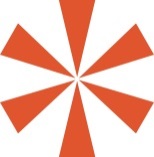 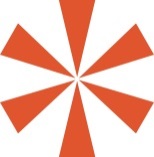 ŽÁDOST O POSKYTOVÁNÍ SOCIÁLNÍ SLUŽBYDům Naděje Zlín dílna Letná - Bratří Sousedíků 349, 760 01 Zlín; dílna Svíčkárna - Díly IV/3692, 760 01 Zlín; dílna Tkalcovna – Na Honech I/5540, 760 05 Zlín, tel.: 577 006 8111. Jméno a příjmení žadatele:Rodné příjmení:Datum narození a místo:Adresa trvalého bydliště:Adresa nynějšího pobytu žadatele:Telefonní kontakt:Státní příslušnost:Rodinný stav:Povolání:Povolání:Osobní záliby: Osobní záliby: 2. Kontaktní osoba (rodinný příslušník, jiná blízká osoba žadatele), která má být informována o stavu žadatele, bude-li sociální službu využívat:Jméno a příjmení:Adresa:Vztah k žadateli:Telefonní kontakt:3. Důvody žádosti:4. Opatrovník, je-li žadatel omezen ve svéprávnosti, nebo jiný zástupce, podpůrce:Jméno a příjmení: Adresa, telefon opatrovníka:Rozsah omezení svéprávnosti:5. Doporučení lékaře: Typ postižení (prosíme, zaškrtněte):        mentální                 tělesné                smyslové (jaké)                 kombinované (jak) Komentář:Stupeň postižení: Další důležité informace, které mohou mít vliv na průběh sociální služby (duševní porucha, duševní onemocnění, zvláštní potřeby apod.):                                                                          Razítko a podpis lékaře6. Jaká jsou očekávání od zařízení sociálních služeb:Prohlašuji, že veškeré údaje jsem uvedl správně. Svým podpisem dávám souhlas se shromažďováním osobních údajů podle ustanovení zákona č.101/2000 Sb., o ochraně osobních údajů a archivaci v zařízení NADĚJE, pobočka Zlín po celou dobu od podání žádosti až do doby skartace dle platného předpisu v zařízení. Ve……………, dne…………………                                                                                       ………………………                                                                                  Podpis žadatele, opatrovníka